ПАСПОРТ ПРОГРАММЫПАСПОРТПрограммы комплексного развития транспортной инфраструктуры Алексее-Тенгинского сельского поселения Тбилисского района Краснодарского краяХАРАКТЕРИСТИКА СУЩЕСТВУЮЩЕГО СОСТОЯНИЯ ТРАНСПОРТНОЙ ИНФРАСТРУКТУРЫ АЛЕКСЕЕ-ТЕНГИНСКОГО СЕЛЬСКОГО ПОСЕЛЕНИЯАнализ положения Краснодарского края в структуре пространственной организации Российской Федерации, анализ положения Алексее-Тенгинского сельского поселения в структуре пространственной организации субъектов Российской ФедерацииТранспортный комплекс Краснодарского края обеспечивает реализацию внешнеполитических и экономических интересов России в зоне черноморского и средиземноморского экономического сотрудничества, вносит существенный вклад в повышение «связности» территории страны. Краснодарский край является приграничной территорией и единственным выходом России к Черному морю. Морские порты края обеспечивают прямой выход через Азовское и Черное моря на важнейшие международные внешнеторговые пути и перерабатывают более 35 процентов внешнеторговых российских и транзитных грузов морских портов России, обслуживают около трети российского нефтеэкспорта. По территории края проходят важнейшие железнодорожные маршруты федерального значения, которые ориентированы в сторону морских международных портов края и курортов Черного и Азовского морей. Трубопроводный транспорт представлен международным нефтепроводом «Тенгиз – Новороссийск» и газопроводом «Россия – Турция» («Голубой поток»). Воздушный транспорт Краснодарского края представлен четырьмя аэропортами, два из которых являются международными (Краснодар, Сочи). Экономика Краснодарского края напрямую зависит от эффективности работы транспортной инфраструктуры. Автомобильные дороги общего пользования регионального или межмуниципального значения Краснодарского края составляют важнейшую часть транспортной инфраструктуры края. Сеть автомобильных дорог общего пользования регионального или межмуниципального значения, имеющая протяженность почти девять тысяч километров, обеспечивает перевозки промышленных и сельскохозяйственных грузов, работу морских портов, связь муниципальных образований между собой и с краевым центром, транспортную доступность курортных и туристических районов. Поэтому без надлежащего уровня их транспортно-эксплуатационного состояния невозможно повышение инвестиционной привлекательности края и достижение устойчивого экономического роста. Развитие портов и рекреационных зон на территории края приводит к изменению состава транспортного потока и росту интенсивности движения. Несмотря на высокое качество автомобильных дорог общего пользования регионального или межмуниципального значения Краснодарского края по сравнению с общероссийским, имеется немало острых проблем: недостаточная пропускная способность, особенно в крупных транспортных узлах, наличие оползневых участков и размывов в горной части края и характерная общероссийская проблема – низкие прочностные характеристики автомобильных дорог общего пользования. Из-за систематического недофинансирования автомобильных дорог общего пользования регионального или межмуниципального значения в последние годы, на сегодняшний день имеется существенное отставание объемов выполнения на них капитального ремонта и ремонта от объемов, вытекающих из межремонтных сроков, не могут быть выполнены в полной мере требования в части периодичности проведения видов работ по содержанию автомобильных дорог общего пользования и искусственных сооружений на них. Кроме региональных или межмуниципальных автомобильных дорог общего пользования, важнейшей частью транспортной инфраструктуры края являются автомобильные дороги общего пользования местного значения, которые обеспечивают движение грузопассажирских потоков как внутри населенных пунктов, так и в границах муниципальных районов и городских округов. Неудовлетворительное состояние улично-дорожной сети муниципальных образований Краснодарского края и отсутствие возможности у органов местного самоуправления финансировать даже в минимально допустимом объеме дорожные работы на автомобильных дорогах общего пользования местного значения являются сдерживающими факторами развития муниципалитетов и требуют оказания финансовой помощи за счет средств краевого бюджета. Транспортная структура муниципального образования Тбилисский район представляет собой единый каркас (сеть автодорог), связывающий между собой территории населенных пунктов и производственные комплексы. В настоящее время муниципальное образование Тбилисский район имеет 96%-ю обеспеченность дорожной сети с твердым покрытием между населенными пунктами. Существующая дорожная сеть имеет 40-48 % износа. Геометрические параметры существующей дорожной сети не всегда соответствуют возросшей интенсивности дорожного движения. В настоящее время прослеживается тенденция развития дорожного сервиса, происходит увеличение числа введенных в эксплуатацию автозаправочных и газозаправочных станций, а также объектов придорожного обслуживания. Транспортный комплекс Алексее-Тенгинского сельского поселения сформирован автомобильным транспортом и включает в себя: сеть автомобильных дорог различного значения, автостанцию, различные организации, осуществляющие деятельность по перевозкам пассажиров, грузов и функционированию транспортного комплекса. Развитие транспортной системы, повышение экологической безопасности при эксплуатации и содержании самоходных машин, а также обеспечение безопасности пассажиров легкового такси является необходимым условием реализации инновационной модели экономического роста и улучшения качества жизни населения. Несбалансированное и несогласованное развитие отдельных видов транспорта в условиях ограниченности инвестиционных ресурсов привело к их нерациональному соотношению в транспортном балансе. Автодорожная сеть поселения состоит из автодорог местного и регионального значения, которые имеют асфальтобетонное, песчано-гравийное и грунтовое покрытие проезжей части. Основной планировочной осью территории поселения является проходящая с запада на восток автодорога «Отрадная – Воздвиженская - Тбилисская», по ней осуществляется связь с районным центром, а также выход на региональную автодорогу «Темрюк-Краснодар-Кропоткин-граница Ставропольского края». Железнодорожный, воздушный, речной транспорт на территории поселения не представлен. Поселение в целом имеет достаточную обеспеченность внешними транспортными связями. Социально-экономическая характеристика Алексее-Тенгинского сельского поселения, характеристика градостроительной деятельности, включая деятельность в сфере транспорта, оценка транспортного спросаКраткая характеристика поселенияАлексее-Тенгинское сельское поселение наделено Законом Краснодарского края от 7 июня 2004 года № 728-КЗ «Об установлении границ муниципального образования Тбилисский район, наделении его статусом муниципального района, образовании в его составе муниципальных образований – сельских поселений – и установлении их границ» статусом сельского поселения, входящего в состав территории Тбилисского района. Алексее-Тенгинское сельское поселение является административно-территориальной единицей муниципального образования Тбилисский район и размещается в южной его части, южнее административного центра района – станицы Тбилисской, а также южнее автодороги регионального значения «Темрюк – Краснодар – Кропоткин» и железной дороги «Краснодар – Кавказская». Алексее-Тенгинское поселение находится в 14-ми километрах от районного центра - станицы Тбилисской, 118-ти км от краевого центра – г. Краснодара, 48 км от промышленного центра – г. Кропоткин. Площадь поселения – 5,57 тыс. га. Его территория имеет вытянутую с запада на юго-восток форму. Размеры поселения составляют с западной до юго-восточной границы около 14 км, с северной до юго-западной границы около 6 км. Общая протяженность границ Алексее-Тенгинское сельского поселения составляет 38,8 км. Территория поселения граничит: на западе с Усть-Лабинским районом; на севере с Геймановским сельским поселением Тбилисского района; на юге и юго-востоке с Курганинским районом. В состав Алексее-Тенгинское сельского поселения входят 4 населенных пункта: хутор Средний, хутор Верхний, станица Алексее-Тенгинская, хутор Причтовый. Населенные пункты сосредоточены в центральной части поселения и компактно расположены вдоль реки Средний Зеленчук. Административным центром сельского поселения является станица Алексее-Тенгинская. Станица расположена в верховьях речки Средний Зеленчук (левый приток Кубани), в 16 км южнее станицы Тбилисской, где расположена ближайшая железнодорожная станция. В северном направлении автодорога местного значения связывает поселение со ст-цей Геймановской и ст-цей Тбилисской, в юго-западном – со ст-цей Воздвиженской. В западном направлении автодорога местного значения связывает поселение с х. Братским. Количество жителей, по состоянию на 2016 год составило 1509 человек. Ситуационная схема размещения Алексее-Тенгинского сельского поселения. 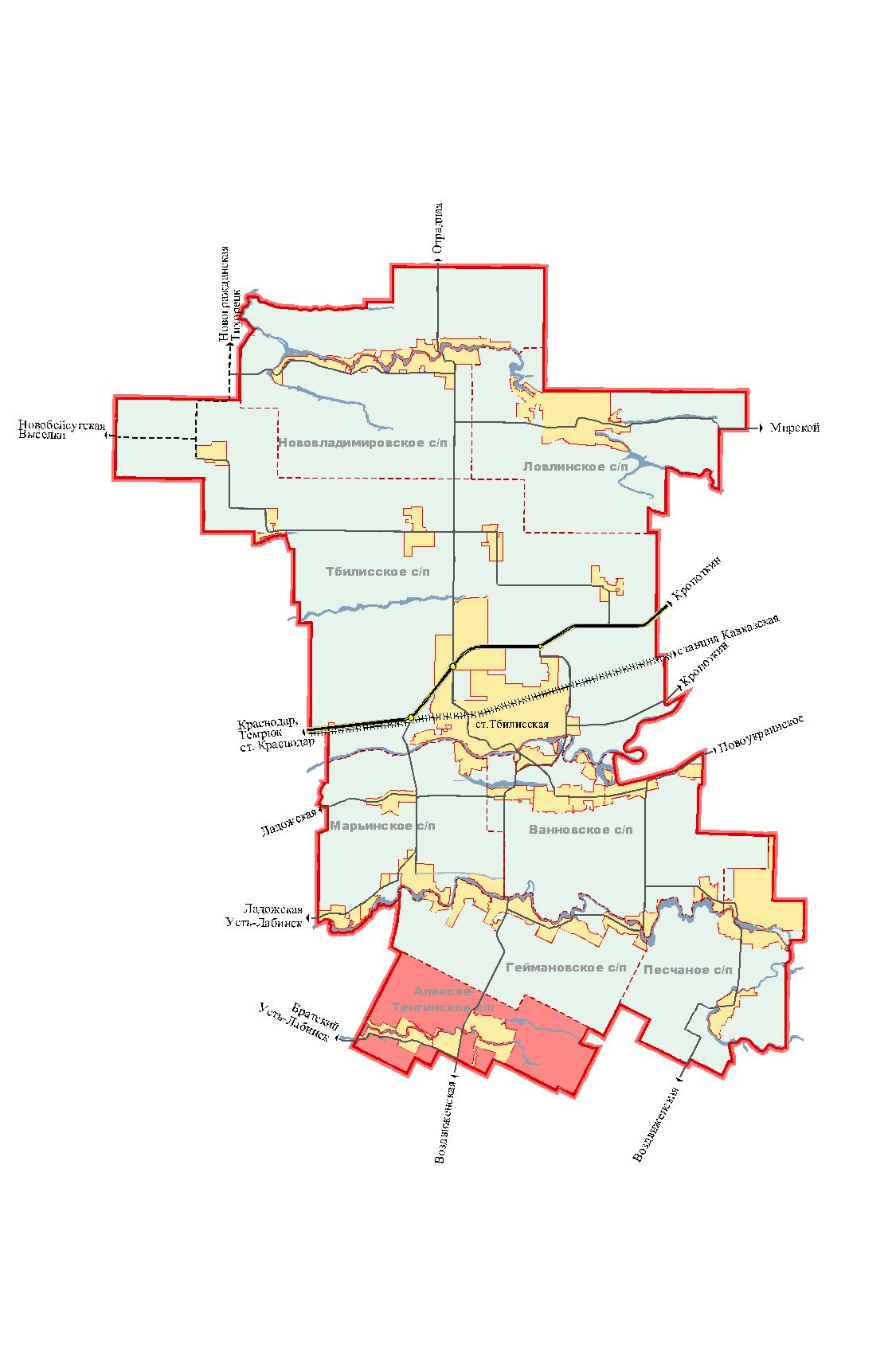 КлиматХарактер климата – умеренный. В зимний период на климате данной площади сказывается влияние прорывающихся с севера арктических воздушных потоков с сопутствующими им низкими температурами. Сравнительная близость Азовского и Черного морей до некоторой степени смягчают климатические условия данного района, поэтому осень здесь продолжительная и теплая. Зимний период характеризуется крайней неустойчивостью температурного режима, при незначительном и неустойчивом снежном покрове. Среднегодовая температура воздуха составляет 10,2ºС. Резкое нарастание температуры приходиться на апрель и май, а спад – на октябрь и ноябрь. Максимальная среднемесячная температура воздуха приходится на летние месяцы и находится в пределах +36,5ºС…+39,8ºС. Минимальная среднемесячная температура наблюдается в январе – феврале и составляет -28,5ºС…-30,0ºС. Первые морозы наступают во второй декаде октября, последние - наблюдаются во второй декаде марта. Зима мягкая, неустойчивая с длительными оттепелями и кратковременными понижениями температур. Продолжительность зимнего периода составляет 89 дней, безморозного – 185 дней. Количество выпадающих осадков сравнительно невелико и в основном приходится на весенне-летний период. Общие количество осадков достигает  в год. Максимум осадков приходиться на май, июнь и июль. При этом характер осадков обычно ливневый. Сравнительно редко ливни наблюдаются в конце марта и в апреле, а также в конце сентября и в октябре. В зимний период, атмосферные осадки выпадают, в основном, в виде снега. Высота снежного покрова в среднем не превышает 6-. Наибольшие значения относительной влажности воздуха отмечаются в декабре-январе и составляют 85%. Наименьшее значение относительной влажности воздуха приходится на летние месяцы, когда она снижается до 62 %. Величина испарения почти в 2 раза превышает количество выпадающих осадков. Наибольшего значения величина испарения достигает в летний период. Максимум ее приходится на июль-август (до ). Затем испаряемость начинает резко падать и уже в октябре величина ее не превышает 50-. Движение воздушных масс характеризуется преобладанием западных и восточных ветров в течение всего года. Максимальной своей повторяемости западные ветры достигают в июле, а восточные – в ноябре-марте. Скорости ветра в зимний период изменяются от 4 до 12 м/сек. В летний период скорости ветра значительно уменьшаются и не превышают 6 м/сек. Восточные и северо-восточные ветры имеют наибольшие скорости. Восточные ветры характеризуются устойчивостью в холодное время года. В летний период эти ветры приносят горячие массы воздуха, губительно действующие на сельскохозяйственные культуры. Кроме того, иссушающие действия ветров сказываются на питании грунтовых вод атмосферными осадками, уменьшая инфильтрацию последних. В засушливое время года уровень грунтовых вод понижается на 1,5-. ГидрографияНа территории Алексее-Тенгинского сельского поселения протекает река Средний Зеленчук и ее приток – балка Глубокая. Абсолютные отметки уреза воды в речных долинах 60-. Направление течения реки Средний Зеленчук с юго-востока на запад. Река Средний Зеленчук с притоками выделяется как река Прикубанской равнины и на территории поселения располагается своим верхним течением. Река имеет спокойное течение, маловодна. Тип питания рек – снегодождевое и грунтовое. Наибольший сток рек (более 50%) наблюдается весной, в апреле, во время таяния снега; часто в мае высокий уровень поддерживается атмосферными осадками. Ледостав на реках наблюдается в период с декабря до марта. В это время питание осуществляется за счет грунтовых вод. Поверхностный сток рек почти на всем протяжении зарегулирован системой земляных плотин, которые, задерживая паводковые воды, образуют цепь прудов непересыхающих в течение всего лета. Глубина таких прудов различна и не превышает 1,5-. Дно прудов заилено, берега их сильно загрязнены и нередко покрыты зарослями камыша. Питание прудов происходит за счет атмосферных осадков и грунтовых вод.Поверхностные воды гидрокарбонатно-кальциевого типа с низкой минерализацией (0,1-0,4 г/л). Широко применяются для технических нужд и орошения сельхозугодий. ПочвыПочвенный покров территории Тбилисского района в основном представлен карбонатными малогумусными мощными и сверхмощными черноземами глинистого и тяжелосуглинистого механического состава. В долинах рек получили развитие лугово-черноземные почвы и долинные черноземы, которые имеют близкие к описанным выше черноземам свойства, но отличаются меньшей мощностью и гумусностью. Естественная растительность развита только в долине р. Кубани и представлена лесными массивами из деревьев: дуб, ясень, тополь, акация, с отдельными включениями лугов с водолюбивой растительностью. Практически вся территория района используется человеком в сельскохозяйственных целях. В настоящее время степи повсеместно распаханы, из-за чего уменьшилось количество видов животных, снизилась численность оставшихся. В первоначальном составе животный мир степей сохранился на небольших участках, не освоенных сельским хозяйством (участки пойм, пойменный лес). В степях много грызунов: обыкновенные полевки, землеройки, мыши, суслики. Встречаются зайцы – русаки, лисицы, ежи, хорьки. У водоемов встречаются водяные крысы. Из птиц обитателями степей являются серые куропатки, хохлатки, удоды, перепела. В весенне-летний период многочисленны колонии грачей, много хищных птиц (степные орлы, коршуны, канюки), питающиеся грызунами и насекомыми. Истинно степные птицы – дрофы и стрепет – встречаются все реже. Болота населены водоплавающей птицей. Здесь обитают серые цапли, бакланы, лебеди-шипуны, серые гуси, кряквы. Из пресмыкающихся водятся ящерицы, ужи, полозы, степные гадюки. Многочисленны насекомые: клопы-черепашки, медведки, оводы, слепни, клещи, кузнечики, сверчки, богомолы, луговые мотыльки, божьи коровки. Анализ экономической ситуацииОснову экономического потенциала Алексее-Тенгинского сельского поселения составляют сельскохозяйственный комплекс, доля которого в составе базовых отраслей составляет более 80%. Основными отраслями, обладающими наиболее высокой привлекательностью для потенциальных инвесторов, являются:сельское хозяйство (растениеводство, животноводство);розничная торговля.На территории поселения зарегистрировано 13 организаций, все они расположены в ст-це Алексее-Тенгинской, и 37 субъектов малого предпринимательства – крестьянско-фермерские хозяйства (КФХ). Наибольший вклад в экономику поселения вносят предприятие ЗАО «Алексеетенгинское», крестьянско-фермерские хозяйства и малые промышленные предприятия ООО «Наири», ООО «Севан», занимающиеся производством стекла и изделий из стекла. Демографическая ситуация и анализ численности населенияПо состоянию на 2016 год численность населения в Алексее-Тенгинском сельском поселении составила 1509 человек. Динамика изменения численности населения отражена в таблице 2.1 и на диаграмме 2.1. Таблица 2.1Диаграмма 2.1Прогнозирование численности населения Алексее-Тенгинского сельского поселения Тбилисского района Краснодарского края было выполнено в составе проекта Генерального плана Алексее-Тенгинского сельского поселения Тбилисского района Краснодарского края. При определении прогнозной численности населения Алексее-Тенгинского сельского поселения учитываются положения «Концепции демографического развития Российской Федерации на период до 2015 года» и «Концепции демографического развития Российской Федерации на период до 2025 года», где в качестве основных приоритетов региональной демографической политики выделены – повышение рождаемости и укрепление семьи, снижение смертности и рост продолжительности жизни, оптимизация миграционных процессов. Исходя из этих соображений генеральным планом, учитывая достаточно высокий потенциал территории, выбрано направление на устойчивое увеличение численности населения поселения. Прогнозирование численности населения выполнялось на период до 2030 г. Опираясь на заложенные тенденции и расчетные показатели демографической и миграционной активности была определена проектная численность населения Алексее-Тенгинского сельского поселения, которая к расчетному сроку составит 2,1 тыс. человек. Прогноз численности населения сельского поселения в разрезе населенных пунктов, входящих в его состав выглядит следующим образом: Таблица 2.2Прогноз численности населения Алексее-Тенгинского сельского поселения в разрезе населенных пунктов, человек Обеспеченность объектами транспортной инфраструктуры предполагает реализацию ряда мероприятий, предусмотренных в муниципальных программах района, а также в документах территориального планирования сельского поселения. Документы территориального планирования Алексее-Тенгинского сельского поселения разработаны на расчетный срок до 2030 года. Последовательность выполнения мероприятий по территориальному планированию, их сроки, определяются органами местного самоуправления района исходя из складывающейся социально-экономической обстановки в районе, финансовых возможностей местного бюджета, сроков и этапов реализации соответствующих государственных программ Краснодарского края в части, затрагивающей территорию района, приоритетных национальных проектов, муниципальных программ Алексее-Тенгинского сельского поселения. С целью развития транспортной инфраструктуры сельского поселения предусматривается: оптимизация транспортных связей путем проектирования автодорог местного значения, основных и второстепенных улиц и дорог населенных пунктов; строительство улиц и дорог для обслуживания проектируемых функциональных зон; организация безопасных пешеходных переходов; повышение качества обслуживания путем строительства современных комплексов придорожного обслуживания вдоль основных транспортных артерий. Зона размещения комплекса придорожного сервиса с автозаправочной станцией предусмотрена в северной части ст-цы Алексее-Тенгинской на автодороге «Тбилисская – Воздвиженская»; реконструкция подъездной автодороги, а также жилых улиц; увеличение доли автодорог с твердым покрытием является первоочередным мероприятием по совершенствованию транспортной инфраструктуры станицы; выполнение работ по ремонту дорог, ремонту (устройству) тротуаров; обустройство пешеходных переходов; нанесение дорожной разметки; реконструкция остановочных площадок и павильонов – 3 ед.; установка новых дорожных знаков; введение дифференциации улично-дорожной сети, с учётом функционального назначения улиц и дорог, интенсивности движения транспорта на отдельных участках и положения улиц в транспортной схеме сельского поселения. Принятые генеральным планом проектные решения необходимо применить в рабочем проектировании с учетом возможного уточнения параметров и характеристик проектируемого объекта транспортной инфраструктуры. Характеристика функционирования и показатели работы транспортной инфраструктуры по видам транспортаПассажирские перевозки автомобильным транспортомОхват населенных пунктов Алексее-Тенгинского сельского поселения транспортным обслуживанием маршрутами регулярного сообщения составляет 100%. Пассажирские перевозки осуществляет МУП «Пассажиравтотранс». Общее количество остановочных пунктов, расположенных на территории Алексее-Тенгинского сельского поселения составляет 3 единицы. В таблице 2.3 представлена информация по пригородным маршрутам регулярного сообщения. Таблица 2.3Показатели деятельности автомобильного транспорта по муниципальным пассажирским маршрутам регулярных перевозок представлены в таблице 2.4. Таблица 2.4В существующих социально-экономических условиях основными направлениями развития в сфере регулярных пассажирских перевозок будут являться: оптимизация транспортной сети, расширение географии маршрутов; повышение качества обслуживания населения (внедрение информационных технологий в автомобильном транспорте (АСУ-Т, мобильное приложение, электронное табло), обновление парка подвижного состава, в том числе с приобретением транспортных средств с улучшенными экологическими характеристиками, обеспечение доступности транспортных услуг для маломобильных групп населения, обустройство остановочных пунктов). Реализация мероприятий позволит создать на территории Алексее-Тенгинского сельского поселения маршрутную сеть, удовлетворяющую потребности населения в передвижении, сформированную на условиях добросовестной конкуренции при минимальном уровне субсидий из бюджета муниципального района. Пассажирские перевозки железнодорожным транспортомНа территории населенных пунктов Алексее-Тенгинского сельского поселения отсутствуют объекты железнодорожного транспорта. В общем транспортном узле не предполагается наличия воздушного транспорта. Перевозки воздушным транспортомНа территории населенных пунктов Алексее-Тенгинского сельского поселения отсутствуют объекты воздушного транспорта. В общем транспортном узле не предполагается наличия воздушного транспорта. Перевозки водным транспортомНаселенные пункты Алексее-Тенгинского сельского поселения расположены на берегах реки Средний Зеленчук, которая не является судоходной. В общем транспортном узле не предполагается наличия речного транспорта. Характеристика сети дорог Алексее-Тенгинского сельского поселения, параметры дорожного движения, оценка качества содержания дорогАвтодорожная сеть поселения состоит из автодорог местного и регионального значения, которые имеют асфальтобетонное, песчано-гравийное и грунтовое покрытие проезжей части. Показатели дорожной сети Алексее-Тенгинского сельского поселения представлены в таблице 2.5. Таблица 2.5Улично-дорожная сеть Алексее-Тенгинского сельского поселенияСуществующая транспортная схема населенных пунктов представлена регулярной сеткой улиц и дорог. Перечень автомобильных дорог общего пользования представлен в таблице 2.6. Таблица 2.6Для движения пешеходов в населенных пунктах тротуары предусмотрены только вдоль основных улиц. В остальной части населенных пунктов пешеходное движение осуществляется по проезжей части улицы, что вызывает небезопасную обстановку на дорогах и может привести к возникновению ДТП. Соотношение дорог по типам покрытия приведено в таблице 2.7. Таблица 2.7Анализ интенсивности движения транспортных средств показывает, что за последние годы она стабильно растет. Это можно объяснить подъемом экономики, большим объемом перевозок грузов из стран Ближнего Востока и Черноморского бассейна. Следует отметить, что произошли изменения в составе движения. Резко возросла доля пассажирского транспорта - до 63-73%. Доля грузовых автомобилей уменьшилась до 18-35%. Но за счет резкого увеличения в потоке доли автомобилей большой грузоподъемности произошло увеличение средней грузоподъемности по дорогам края. Оценка качества содержания дорог - удовлетворительное. Основными недостатками улично-дорожной сети в поселении являются: отсутствие дорожных знаков; отсутствуют подъезды с капитальным типом покрытия к объектам инженерной инфраструктуры, ритуального и коммунально-складского назначения; неудовлетворительное технико-эксплуатационное состояние улиц: отсутствие или плохое состояние капитального покрытия. В замене нуждается 4,0 км дорог с асфальтовым покрытием проезжих частей; отсутствие тротуаров, в результате чего пешеходное движение происходит по проезжим частям улиц, что влечет за собой повышение риска возникновения дорожно-транспортных происшествий; отсутствие обустроенных пешеходных переходов; отсутствие уличного освещения. Анализ состава парка транспортных средств и уровня автомобилизации в Алексее-Тенгинском сельском поселении, обеспеченность парковками (парковочными местами)Уровень автомобилизации в Алексее-Тенгинском сельском поселении на 2016 год составил 232 автомобиля на 1000 жителей. Высокий уровень автомобилизации может быть обусловлен прохождением по территории поселения автодороги «Отрадная – Тбилисская – Воздвиженская», по которой осуществляется связь с районным центром, а также выход на региональную автодорогу «Темрюк-Краснодар-Кропоткин-граница Ставропольского края». Количество зарегистрированного транспорта на территории Алексее-Тенгинского сельского поселения представлено в таблице 2.8. Таблица 2.8Хранение индивидуального транспорта осуществляется на территории приусадебных участков жилых домов, а также на придомовых территориях. Ввиду отсутствия многоквартирного малоэтажного и среднеэтажного жилья размещение гаражей индивидуального транспорта не требуется. Проектирование и обустройство парковочных площадок на территории населенных пунктов Алексее-Тенгинского сельского поселения на перспективу не предусматривается. Характеристика работы транспортных средств общего пользования, включая анализ пассажиропотокаХарактеристика пассажирских перевозок представлена в таблице 2.9. Таблица 2.9Оценить пассажирооборот невозможно из-за отсутствия данных. Характеристика условий пешеходного и велосипедного передвиженияВ соответствии со Сводом правил СП 42.13330.2011 «Градостроительство. Планировка и застройка городских и сельских поселений» затраты времени в городах от мест проживания до мест работы для 90% трудящихся при численности населения 100 тыс. жителей и менее не должны превышать зону пешей доступности, что применительно к населенным пунктам Алексее-Тенгинского сельского поселения, данные мероприятия выполняются. Для движения пешеходов тротуары предусмотрены только вдоль основных улиц. В остальной части станицы, а также в остальных населенных пунктах пешеходное движение осуществляется по проезжей части улицы, что вызывает небезопасную обстановку на дорогах и может привести к возникновению ДТП. Велосипедное движение в населенных пунктах осуществляется в неорганизованном порядке. Отсутствуют выделенные велосипедные дорожки. Места для хранения велосипедов отсутствуют. Характеристика движения грузовых транспортных средств, оценка работы транспортных средств коммунальных и дорожных служб, состояние инфраструктуры для данных транспортных средствНеобходимо отметить что грузовые транспортные средства занимают незначительную долю в общих автомобильных перевозках в Алексее-Тенгинском сельском поселении. Информация по грузовым автомобильным перевозкам внутри поселения представлена в таблице 2.10. Таблица 2.10Содержанием улично-дорожной сети в населенных пунктах Алексее-Тенгинского сельского поселения занимается ДСУ-7. Содержание автомобильных дорог межмуниципального значения на территории Алексее-Тенгинского сельского поселения осуществляет ДСУ-7. Для обслуживания дорог применяется 1 трактор МТЗ-82, техническое состояние - исправное. Информация по местам хранения транспорта представлена в таблице 2.11. Таблица 2.11Анализ уровня безопасности дорожного движенияЗа 2016 год на территории Алексее-Тенгинского сельского поселения не было зарегистрировано ни одного дорожно-транспортного происшествия. В 2015 году дорожно-транспортных происшествий на территории сельского поселения зарегистрировано также не было. На территории Алексее-Тенгинского сельского поселения отсутствуют установленные дорожные знаки. Для поддержания безопасности дорожного движения предлагается проведение дополнительных мероприятий: ежегодное обустройство пешеходного перехода; установка новых дорожных знаков; развитие профилактических мероприятий, акций по повышению безопасности дорожного движения, проведение сплошных выборочных проверок. Оценка уровня негативного воздействия транспортной инфраструктуры на окружающую среду, безопасность и здоровье населенияАтмосферный воздухКачество атмосферного воздуха является одним из основных показателей окружающей среды, влияющим на здоровье людей. Его показатели меняются в зависимости от сезона и от приземных инверсий. В переходные сезоны (весной и осенью) устанавливается устойчивый перенос воздуха. Поэтому весной и осенью (апрель - май, октябрь - ноябрь) повторяемость умеренных и сильных ветров значительно увеличивается, застойных процессов не происходит и, как следствие, не накапливаются загрязняющие вещества в воздухе. Зимой (особенно в декабре - январе) преобладает антициклональный тип погоды со слабыми ветрами, инверсиями и, как следствие, туманами. Такие процессы препятствуют перемешиванию воздуха и способствуют накоплению загрязняющих веществ в приземном слое атмосферы. Летом, несмотря на малоподвижность атмосферной циркуляции и частное образование туманов и инверсий в приземном слое, длительные застойные процессы, приводящие к устойчивым периодам загрязнения приземного воздуха, происходят реже. Днем термическая конвекция создает турбулентность воздуха, что приводит к рассеиванию загрязняющих веществ в приземном слое. Дожди также способствуют очищению воздуха. В целом для улучшения качества атмосферного воздуха сельского поселения генеральным планом предложены следующие мероприятия: разработка проектов установления санитарно-защитных зон для источников загрязнения атмосферного воздуха; организация воздухоохранных мероприятий, включающих в себя оснащение специальными фильтрами очистки и улавливания загрязняющих веществ на всех объектах, оказывающих негативное влияние на состояние атмосферного воздуха;создание, благоустройство санитарно-защитных зон предприятий и других источников загрязнения атмосферного воздуха, водоемов, почвы;благоустройство, озеленение улиц и населенных пунктов в целом. В отдельные периоды, когда метеорологические условия способствуют накоплению загрязняющих веществ в атмосфере, концентрации отдельных вредных веществ могут резко возрасти. Чтобы в эти периоды не допускать возникновения высокого уровня загрязнения воздуха, необходимо кратковременное сокращение выбросов загрязняющих веществ. Предупреждения о повышении уровня загрязнения воздуха в связи с ожидаемыми неблагоприятными метеорологическими условиями составляют в прогностических подразделениях Росгидромета. Мероприятия на период наступления НМУ разрабатываются совместно с предприятием при разработке проектной документации для каждого объекта. Водные объектыЗагрязнение поверхностных вод происходит за счет сброса хозяйственно-бытовых стоков и смыва поверхностных стоков с территорий населенных пунктов и производственных площадок. Генеральным планом предусмотрены следующие мероприятия по восстановлению и предотвращению загрязнения водных объектов: разработка проектов организации водоохранных зон и прибрежных защитных полос рек, протекающих по территории сельского поселения; расчистка прибрежных территорий рек; прекращение сброса неочищенных сточных вод на рельеф, в реки; организация контроля уровня загрязнения поверхностных и грунтовых вод; строительство канализационных очистных сооружений; мониторинг степени очистки сточных вод на канализационных очистных сооружениях; разработка проекта установления границ поясов ЗСО подземных источников водоснабжения. Характеристика существующих условий и перспектив развития и размещения транспортной инфраструктуры Алексее-Тенгинского сельского поселенияВ генеральном плане Алексее-Тенгинского сельского поселения определены основные планируемые зоны развития, планируемые микрорайоны развития, пункты остановочных площадок, возможные направления развития улично-дорожной сети, перечень к реконструкции, сохранению и проектированию улиц. В настоящее время на территории Алексее-Тенгинского сельского поселения расположены следующие объекты транспортной инфраструктуры: 3 остановочные площадки. На территории Алексее-Тенгинского сельского поселения предусматривается размещение следующих объектов транспортного обслуживания: АЗС на автодороге «Отрадная – Воздвиженская –  Тбилисская». На территории населенных пунктов размещение объектов транспортной инфраструктуры не предусмотрено из-за отсутствия необходимости. В улично-дорожной сети предусматривается выполнение работ по ремонту дорог, ремонту (устройству) тротуаров, а также реконструкции существующих дорог, включая поселковые дороги, главные улицы, главные и второстепенные улицы в жилой застройке. Предусматриваются мероприятия по увеличению протяженности улично-дорожной сети. Проектом генерального плана Алексее-Тенгинского сельского поселения предусмотрены следующие изменения во внешней транспортной сети на территории поселения: оптимизация транспортных связей путем проектирования автодорог местного значения, основных и второстепенных улиц и дорог населенных пунктов; строительство улиц и дорог для обслуживания проектируемых функциональных зон; повышение качества обслуживания путем строительства современных комплексов придорожного обслуживания вдоль основных транспортных артерий; реконструкция подъездной автодороги, а также жилых улиц; увеличение доли автодорог с твердым покрытием является первоочередным мероприятием по совершенствованию транспортной инфраструктуры станицы; выполнение работ по ремонту дорог, ремонту (устройству) тротуаров. Хранение индивидуального транспорта осуществляется на территории приусадебных участков жилых домов, а также на придомовых территориях. Ввиду отсутствия многоквартирного малоэтажного и среднеэтажного жилья размещение гаражей индивидуального транспорта не требуется. Проектирование и обустройство парковочных площадок на территории населенных пунктов Алексее-Тенгинского сельского поселения на перспективу не предусматривается. Для пешеходного движения проектом предусмотрено устройство тротуаров. С целью минимизации ДТП предусматривается обустройство пешеходных переходов. Оценка нормативно-правовой базы, необходимой для функционирования и развития транспортной инфраструктуры Алексее-Тенгинского сельского поселенияПри анализе оценки нормативно-правовой базы необходимо исходить из того, что приняты и реализуются ряд основополагающих документов для развития транспортной отрасли: Транспортная стратегия Российской Федерации на период до 2030 года в редакции распоряжения Правительства РФ от 22.11.2008 № 1734-р (ред. от 11.06.2014) «О Транспортной стратегии Российской Федерации»; Стратегия социально-экономического развития муниципального образования Тбилисский район до 2020 года утвержденная решением Совета муниципального образования Тбилисский район №42 от 27.05.2010 г.; Генеральный план Алексее-Тенгинского сельского поселения Тбилисского района Краснодарского края; Схема территориального планирования муниципального образования Тбилисский район. В соответствии с Постановлением коллегии Министерства Транспорта Российской Федерации от 11 декабря 2015 года № 4 в 2017 году требуется разработать стратегию развития транспортной инфраструктуры, которая будет являться составной частью и практической реализацией стратегии Транспортная стратегия Российской Федерации на период до 2030 года. При реализации положений мероприятий, предлагаемых в данной программе возможно внесение изменений в части планировочных решений в новых микрорайонах. Оценка финансирования транспортной инфраструктурыВ рамках разрабатываемой программы комплексного развития транспортной инфраструктуры Алексее-Тенгинского сельского поселения предусматривается реализация и финансирование затрат на реконструкцию улично-дорожной сети, строительство прочих объектов транспортной инфраструктуры, которые позволят существенно улучшить состояние транспортной инфраструктуры сельского поселения и добиться опережающего роста транспортной инфраструктуры для создания экономических предпосылок для расширения инвестиционного потенциала и создания экономических возможностей по организации нового бизнеса и производств на территории Алексее-Тенгинского сельского поселения. В целом, необходимо отметить, что финансирование транспортной инфраструктуры Алексее-Тенгинского сельского поселения ограничено отсутствием целевого финансирования в условиях значительного износа объектов транспортной инфраструктуры. По объектам улично-дорожной сети недофинансирование еще значительнее, но оценить объем недофинансирования затруднительно по причине того, что проблема носит общероссийский характер. Кроме того, объекты улично-дорожной сети значительно изношены, и комплексно решить проблемы поможет лишь проектный подход в рамках целевого общероссийского проекта, с определением базового года и принятием соответствующих нормативов по содержанию улично-дорожной сети и утверждения межремонтных сроков на улично-дорожную сеть местного значения, уточнения категорий дорог, внутриквартальных проездов, четким законодательным определением и делением дорог по принадлежности. При разработке муниципальной программы на временные периоды до 2030 года данные мероприятия будут утверждены в действующих ценах на момент принятия программы. ПРОГНОЗ ТРАНСПОРТНОГО СПРОСА, ИЗМЕНЕНИЯ ОБЪЕМОВ И ХАРАКТЕРА ПЕРЕДВИЖЕНИЯ НАСЕЛЕНИЯ И ПЕРЕВОЗОК ГРУЗОВ НА ТЕРРИТОРИИ АЛЕКСЕЕ-ТЕНГИНСКОГО СЕЛЬСКОГО ПОСЕЛЕНИЯПрогноз социально-экономического и градостроительного развития Алексее-Тенгинского сельского поселенияПрогнозные темпы экономического и градостроительного развития Алексее-Тенгинского сельского поселения указаны в документах территориального планирования. Прогноз социально-экономического развития разработан на основе различных комплексных и целевых программ социально-экономического развития, а также схем территориального планирования Краснодарского края и Тбилисского района, с учетом стратегических направлений, инвестиционных проектов и предложений Алексее-Тенгинского сельского поселения. В программе социально-экономического развития Алексее-Тенгинского сельского поселения Тбилисского района в соответствии с целью определены основные задачи ее достижения: развитие инфраструктуры муниципального образования; рост налоговых поступлений в местный бюджет, заработной платы; наращивание производства продукции в агропромышленном комплексе; повышение эффективности производства перерабатывающей отрасли промышленности, рост конкурентоспособности и расширение ассортимента производимых продуктов питания; развитие малого бизнеса; развитие сферы платных услуг; повышение культуры торговли и качества обслуживания. В границах планируемой территории генеральным планом предлагается сохранение жилой зоны низкоплотной усадебной застройки со средней плотностью населения 10-15 чел/га. Жилищное строительство на проектируемой территории предлагается осуществлять индивидуальной застройкой усадебного типа с рекомендуемыми размерами приусадебных участков от 0,15 га до 0,25 га в зависимости от уровня урбанизации территории. Размеры участков подлежат уточнению на стадии разработки Правил землепользования и застройки. В данном проекте был произведен расчет требуемой площади территорий для расселения прогнозного прироста населения с учетом расселения на свободных от застройки территориях внутри уже освоенных селитебных зон. Таким образом, общая площадь жилых зон по поселению на расчетный срок составит 242,0 га, планируемое увеличение составит 37,0 га. Численность населения к 2030 году по Алексее-Тенгинскому сельскому поселению составит 2100 человек. Численность населения в разрезе населенных пунктов сельского поселения представлена в таблице 2.2. Прогноз транспортного спроса Алексее-Тенгинского сельского поселения, объемов и характера передвижения населения и перевозок грузов по видам транспортаПри прогнозировании и построении транспортной модели учитывались прогноз численности населения, деловая активность региона, была построена многофакторная модель, по итогам которой сформированы прогнозы по развитию ключевых отраслей транспортного спроса населения на услуги транспортного комплекса. Кроме того, учитывалось, что инфраструктура транспортного комплекса в свою очередь должна расти опережающими темпами вслед за транспортным спросом. Прогноз сценарных условий развития транспортного комплекса Алексее-Тенгинского сельского поселения разработан на основании сценарных условий, основных параметров прогноза социально – экономического развития Российской Федерации. Для развития транспортного комплекса предлагается 3 сценария на вариантной основе в составе двух основных вариантов – вариант 1 (базовый) и вариант 2 (умеренно-оптимистичный) и варианта 3 (экономически обоснованный) предлагаемого к реализации с учетом всех перспектив развития как сельского поселения, так и района в целом. Варианты 1, 2 прогноза разработаны на основе единой гипотезы внешних условий. Различие вариантов обусловлено отличием моделей поведения частного бизнеса, перспективами повышения его конкурентоспособности и эффективностью реализации государственной политики развития. Вариант 1 (базовый). Предполагается сохранение инерционных трендов, сложившихся в последний период, консервативную инвестиционную политику частных компаний, ограниченные расходы на развитие компаний инфраструктурного сектора, при стагнации государственного спроса. Также данным вариантом учитывается агрессивная внешняя среда сложившая, благодаря введенным санкциям и санкционной политике Европейского союза. Вариант 2 (умеренно-оптимистичный). На территории Алексее-Тенгинского сельского поселения предполагается проведение более активной политики, направленной на снижение негативных последствий, связанных с ростом геополитической напряженности, и создание условий для более устойчивого долгосрочного роста. Сценарий характеризует развитие экономики в условиях повышения доверия частного бизнеса, применения дополнительных мер стимулирующего характера, связанных с расходами бюджета по финансированию новых инфраструктурных проектов, поддержанию кредитования наиболее уязвимых секторов экономики, увеличению финансирования развития человеческого капитала. Сценарий характеризуется ростом экономической активности транспортных и пассажирских перевозок, увеличение деловой активности, предполагает также дальнейшие инвестиции предприятий нефтедобывающего комплекса в разработку новых месторождений. Вариант 3 (экономически обоснованный). На территории поселения предполагается проведение более активной политики, направленной на снижение негативных последствий, связанных с ростом геополитической напряженности, и создание условий для более устойчивого долгосрочного роста. Сценарий характеризует развитие экономики в условиях повышения доверия частного бизнеса, применения дополнительных мер стимулирующего характера, связанных с расходами бюджета по финансированию новых инфраструктурных проектов, поддержанию кредитования наиболее уязвимых секторов экономики, увеличению финансирования развития человеческого капитала. Сценарий предполагает комплексную реализацию основных мероприятий по развитию улично-дорожной сети в Алексее-Тенгинском сельском поселении, предполагает рост транспортной инфраструктуры опережающими темпами, расширение индивидуального жилищного строительства, развитие инфраструктуры пассажирских перевозок. Прогнозные показатели деятельности транспорта по видам представлены в таблицах 3.1-3.4. Таблица 3.1Показатели деятельности автомобильного транспорта по муниципальным пассажирским маршрутам регулярных перевозокТаблица 3.2Показатели деятельности водного транспортаПримечание. Населенные пункты Алексее-Тенгинского сельского поселения расположены на берегах реки Средний Зеленчук, которая не является судоходной. В общем транспортном узле не предполагается наличия речного транспорта. Таблица 3.3Показатели деятельности воздушного транспортаПримечание. На территории населенных пунктов Алексее-Тенгинского сельского поселения отсутствуют объекты воздушного транспорта. В общем транспортном узле не предполагается наличия воздушного транспорта. Таблица 3.4Показатели деятельности железнодорожного транспортаПримечание. На территории населенных пунктов Алексее-Тенгинского сельского поселения отсутствуют объекты железнодорожного транспорта. В общем транспортном узле не предполагается наличия железнодорожного транспорта. Прогноз развития транспортной инфраструктуры по видам транспортаПрогнозные значения развития транспортной инфраструктуры Алексее-Тенгинского сельского поселения до 2030 года представлены в таблице 3.5. Таблица 3.5Прогноз развития дорожной сети Участки автомобильных дорог местного значения, характеризуются средней интенсивностью движения, что позволяет обеспечить выполнение требований к пропускной способности, комфорту и безопасности участников дорожного движения. Внутрирайонные тенденции в развитии и совершенствовании сети муниципальных автомобильных дорог заключаются в необходимости решения вопросов по повышению конкурентоспособности, комплексной безопасности, улучшения инвестиционного климата, обеспечения возрастающей потребности населения района в мобильности, транспортной доступности автомобильных маршрутов. Важным направлением развития улично-дорожной сети Алексее-Тенгинского сельского поселения является приведение части дорог в соответствие с техническим регулированием и нормами установленными законодательством Российской Федерации. Прогноз развития дорожной сети в Алексее-Тенгинском сельском поселение до 2030 года представлен в таблице 3.6. Таблица 3.6Прогноз уровня автомобилизации, параметров дорожного движенияПрогнозные значения уровня автомобилизации до 2030 года, представлены в таблице 3.7. Таблица 3.7Прогноз показателей безопасности дорожного движенияПрогнозируется повышение уровня безопасности дорожного движения за счет реализации мероприятий по: капитальному ремонту, содержанию автомобильных дорог общего пользования местного значения; установке новых дорожных знаков; обустройству участков улично-дорожной сети пешеходными ограждениями; строительству и реконструкции сетей наружного освещения улично-дорожной сети. Прогнозные значения показателей безопасности дорожного движения по Алексее-Тенгинскому сельскому поселению до 2030 года представлены в таблице 3.8. Таблица 3.8Важным элементом повышения безопасности дорожного движения является развитие сервисов Интеллектуально-транспортных систем (ИТС). Необходимость создания ИТС в настоящее время стало понятным и не вызывает сомнений. В связи с необходимостью достаточно значительных финансовых и временных затрат на создание ИТС актуальным является вопрос выбора приоритетных сервисов ИТС, которые дадут наибольший эффект для улучшения функционирования транспортных систем населенных пунктов, что в итоге и является главной целью создания ИТС. Стоит отметить, что на территории Алексее-Тенгинского сельского поселения не целесообразно развивать ИТС в полном объеме, т.к. населенные пункты не имеют высокую интенсивность движения и загруженность дорог. Прогноз негативного воздействия транспортной инфраструктуры на окружающую среду и здоровье населенияУчитывая мировой опыт в области охраны окружающей среды программой предусмотрен ряд организационно-распорядительных решений, который позволит значительно снизить негативное воздействие по видам транспорта: автомобильный транспорт: оборудование мест стоянок автомобилей соответствующими местами утилизации жидких и твердых бытовых отходов, что исключает попадание материалов в реку и загрязнение почвы в местах хранения автомобилей; с целью снижения выбросов в режиме холостого хода, износа дорожного покрытия, дорожной одежды предусмотрена реконструкция основных улиц, расширение и строительство новых дорог, что позволит значительно снизить негативное воздействие на окружающую среду; перевод транспорта на газомоторное топливо позволит значительно снизить загрязнение окружающей среды из-за применения двигателей внутреннего сгорания; железнодорожный транспорт: дальнейшая электрификация железных дорог, т. е. замена тепловозов электровозами, позволяет исключить загрязнение воздуха отработавшими газами дизельных двигателей. Ограничить искровыделение из газоотводных устройств, свидетельствующее о неполном сгорании топлива, можно осуществлением мероприятий, направленных на улучшение теплотехнического состояния тепловозов, а также установкой искрогасителей. Применение тормозных колодок из синтетических и композиционных материалов устраняет искрение и, кроме того, сокращает расход чугуна Переход на сжатый газ позволит экономить дефицитное дизельное топливо. Ещё одно преимущество газового тепловоза – его экологическая чистота. пешеходное и велосипедное движение: ключевые места организации велосипедного движения должны быть проложены в местах рекреации вдали от промышленных зон и деловых кварталов, что позволит существенно уменьшить негативное воздействие на жителей Алексее-Тенгинского сельского поселения. Указанные выше предлагаемые мероприятия позволят при комплексном подходе значительно уменьшить возможное негативное воздействие на окружающую среду и здоровье населения. Ключевым итоговым критерием негативного воздействия транспортной инфраструктуры на окружающую среду и здоровье населения в населенных пунктах является расчетный показатель «индекс загрязнения атмосферы», который характеризует уровень длительного загрязнения воздуха и рассчитывается по значениям средних годовых концентраций пяти загрязняющих веществ. В связи с набирающей общемировой тенденцией перевода транспортных средств на газомоторное топливо в долгосрочной перспективе просматривается стабилизация тенденции и оценка прогнозируемого показателя, как «низкий». УКРУПНЕННАЯ ОЦЕНКА ПРИНЦИПИАЛЬНЫХ ВАРИАНТОВ РАЗВИТИЯ ТРАНСПОРТНОЙ ИНФРАСТРУКТУРЫ И ВЫБОР ПРЕДЛАГАЕМОГО К РЕАЛИЗАЦИИ ВАРИАНТАПо итогам анализа и моделирования приведенного в разделе 2 следует, что наиболее оптимальным вариантом, гарантирующим наиболее полное использование возможностей транспортной инфраструктуры и гарантирующим максимальное удовлетворение потребностей населения является Вариант 3. Без развития транспортной инфраструктуры в районах точечной застройки, новых микрорайонов, будет нарастать дисбаланс транспортного спроса и транспортного предложения. Детальный анализ показывает, что также будет осуществлено недостаточное развитие улично-дорожной сети, будут пропущены межремонтные сроки текущего и капитального ремонта дорожного покрытия. ПЕРЕЧЕНЬ МЕРОПРИЯТИЙ (ИНВЕСТИЦИОННЫХ ПРОЕКТОВ) ПО ПРОЕКТИРОВАНИЮ, СТРОИТЕЛЬСТВУ, РЕКОНСТРУКЦИИ ОБЪЕКТОВ ТРАНСПОРТНОЙ ИНФРАСТРУКТУРЫ ПРЕДЛАГАЕМОГО К РЕАЛИЗАЦИИ ВАРИАНТА РАЗВИТИЯ ТРАНСПОРТНОЙ ИНФРАСТРУКТУРЫМероприятия по развитию транспортной инфраструктуры по видам транспортаАвтомобильный транспортТаблица 5.1Мероприятия по развитию транспортной инфраструктуры по видам транспорта – автомобильный транспортВоздушный транспортНа территории населенных пунктов Алексее-Тенгинского сельского поселения отсутствуют объекты воздушного транспорта. В общем транспортном узле не предполагается наличия воздушного транспорта, поэтому мероприятия по данному пункту не предусматриваются. Речной транспортНаселенные пункты Алексее-Тенгинского сельского поселения расположены на берегах реки Средний Зеленчук, которая не является судоходной. В общем транспортном узле не предполагается наличия речного транспорта, поэтому мероприятия по данному пункту не предусматриваются. Железнодорожный транспортНа территории населенных пунктов Алексее-Тенгинского сельского поселения отсутствуют объекты железнодорожного транспорта. В общем транспортном узле не предполагается наличия железнодорожного транспорта, поэтому мероприятия по данному пункту не предусматриваются. Мероприятия по развитию транспорта общего пользования, созданию транспортно-пересадочных узловТаблица 5.2Мероприятия по развитию транспорта общего пользования, созданию транспортно-пересадочных узловМероприятия по развитию инфраструктуры для легкового автомобильного транспорта, включая развитие единого парковочного пространстваТаблица 5.3Мероприятия по развитию инфраструктуры для легкового автомобильного транспорта, включая развитие единого парковочного пространстваМероприятия по развитию инфраструктуры пешеходного и велосипедного передвиженияТаблица 5.4Мероприятия по развитию инфраструктуры пешеходного и велосипедного передвиженияМероприятия по развитию инфраструктуры для грузового транспорта, транспортных средств коммунальных и дорожных службТаблица 5.5Мероприятия по развитию инфраструктуры для грузового транспорта, транспортных средств коммунальных и дорожных службМероприятия по развитию сети дорог Алексее-Тенгинского сельского поселенияТаблица 5.6Мероприятия по развитию сети дорог Алексее-Тенгинского сельского поселенияМЕРОПРИЯТИЯ ПО РАЗВИТИЮ ТРАНСПОРТНОЙ ИНФРАСТРУКТУРЫКомплексные мероприятия по организации дорожного движения, в том числе мероприятия по повышению безопасности дорожного движения, снижению перегруженности дорог и (или) их участковТаблица 6.1Комплексные мероприятия по организации дорожного движения, в том числе мероприятия по повышению безопасности дорожного движения, снижению перегруженности дорог и (или) их участковМероприятия по внедрению интеллектуальных транспортных системТаблица 6.2Мероприятия по внедрению интеллектуальных транспортных системМероприятия по снижению негативного воздействия транспорта на окружающую среду и здоровье населенияТаблица 6.3Мероприятия по снижению негативного воздействия транспорта на окружающую среду и здоровье населенияМероприятия по мониторингу и контролю за работой транспортной инфраструктуры и качеством транспортного обслуживания населения и субъектов экономической деятельностиТаблица 6.4Мероприятия по мониторингу и контролю за работой транспортной инфраструктуры и качеством транспортного обслуживания населения и субъектов экономической деятельностиОЦЕНКА ОБЪЕМОВ И ИСТОЧНИКОВ ФИНАНСИРОВАНИЯ МЕРОПРИЯТИЙ ПО ПРОЕКТИРОВАНИЮ, СТРОИТЕЛЬСТВУ, РЕКОНСТРУКЦИИ ОБЪЕКТОВ ТРАНСПОРТНОЙ ИНФРАСТРУКТУРЫ ПРЕДЛАГАЕМОГО К РЕАЛИЗАЦИИ ВАРИАНТА РАЗВИТИЯ ТРАНСПОРТНОЙ ИНФРАСТРУКТУРЫ Примечание. Точный объем капитальных вложений в реализацию мероприятий на период 2017-2030 гг. будет определен посредством принятия и утверждения финансирования в бюджетах соответствующего уровня на основании разработанной проектно-сметной документации по объектам. ОЦЕНКА ЭФФЕКТИВНОСТИ МЕРОПРИЯТИЙ ПО ПРОЕКТИРОВАНИЮ, СТРОИТЕЛЬСТВУ, РЕКОНСТРУКЦИИ ОБЪЕКТОВ ТРАНСПОРТНОЙ ИНФРАСТРУКТУРЫ ПРЕДЛАГАЕМОГО К РЕАЛИЗАЦИИ ВАРИАНТА РАЗВИТИЯ ТРАНСПОРТНОЙ ИНФРАСТРУКТУРЫЦель программы – обеспечение нормативного соответствия и надежности функционирования транспортных систем, способствующих комфортным и безопасным условиям для проживания людей. ПРЕДЛОЖЕНИЯ ПО ИНСТИТУЦИОНАЛЬНЫМ ПРЕОБРАЗОВАНИЯМ, СОВЕРШЕНСТВОВАНИЮ ПРАВОВОГО И ИНФОРМАЦИОННОГО ОБЕСПЕЧЕНИЯ ДЕЯТЕЛЬНОСТИ В СФЕРЕ ПРОЕКТИРОВАНИЯ, СТРОИТЕЛЬСТВА, РЕКОНСТРУКЦИИ ОБЪЕКТОВ ТРАНСПОРТНОЙ ИНФРАСТРУКТУРЫ НА ТЕРРИТОРИИ АЛЕКСЕЕ-ТЕНГИНСКОГО СЕЛЬСКОГО ПОСЕЛЕНИЯВ современных условиях для эффективного управления развитием территории сельского поселения недостаточно утвердить документ территориального планирования, отвечающий актуальным требованиям законодательства и имеющий обоснование основных решений с точки зрения удовлетворения потребностей населения в услугах объектов различных видов инфраструктуры. Ограниченность ресурсов местных бюджетов для создания объектов местного значения обуславливает необходимость тщательного планирования реализации документов территориального планирования. Ведь только в случае успешной реализации обоснованных решений градостроительная политика может быть признана эффективной. В ноябре 2014 года в план мероприятий («дорожную карту») «Совершенствование правового регулирования градостроительной деятельности и улучшение предпринимательского климата в сфере строительства» (утвержденный распоряжением Правительства РФ от 29 июля 2013 г. № 1336-р) было включено мероприятие по установлению обязанности органов местного самоуправления утверждать программы развития транспортной и социальной инфраструктуры (далее также – Программы) в 6-месячный срок с даты утверждения генеральных планов городских поселений и городских округов. В соответствии со статьей 8 Градостроительного кодекса РФ, к полномочиям органов местного самоуправления городских округов и поселений в области градостроительной деятельности относятся разработка и утверждение программ комплексного развития транспортной инфраструктуры городских округов и поселений (соответственно). В соответствии со статьей 26 Градостроительного кодекса РФ, реализация генерального плана городского округа или поселения осуществляется путем выполнения мероприятий, которые предусмотрены в том числе программами комплексного развития транспортной инфраструктуры муниципальных образований. Программа комплексного развития транспортной инфраструктуры городского округа, поселения – документ, устанавливающий перечень мероприятий (инвестиционных проектов) по проектированию, строительству, реконструкции объектов транспортной инфраструктуры поселения, городского округа, которые предусмотрены государственными и муниципальными программами, стратегией социально-экономического развития муниципального образования и планом мероприятий по реализации стратегии социально-экономического развития муниципального образования планом и программой комплексного социально-экономического развития поселения, городского округа, инвестиционными программами субъектов естественных монополий, договорами о развитии застроенных территорий, договорами о комплексном освоении территорий, иными инвестиционными программами и договорами, предусматривающими обязательства застройщиков по завершению в установленные сроки мероприятий по проектированию, строительству, реконструкции объектов транспортной инфраструктуры. Положения Градостроительного кодекса РФ и существование отдельных Требований указывает на то, что программа комплексного развития транспортной инфраструктуры по своему статусу не идентична муниципальной программе, предусматривающей мероприятия по созданию объектов местного значения в сфере транспортной инфраструктуры. Программа комплексного развития транспортной инфраструктуры – это важный документ планирования, обеспечивающий систематизацию всех мероприятий по проектированию, строительству, реконструкции объектов транспортной инфраструктуры различных видов. Программа имеет высокое значение для планирования реализации документов территориального планирования. Следует отметить, что сроки разработки и утверждения Программы связаны со сроками утверждения генерального плана. Программа комплексного развития транспортной инфраструктуры городских округов и поселений подлежит утверждению в шестимесячный срок с даты утверждения генеральных планов соответствующих муниципальных образований. В связи с этим, представляется целесообразным организовывать разработку проекта Программы в составе единого комплексного проекта управления развитием территории городского округа или поселения, в который также входит и разработка генерального плана. Основными направлениями совершенствования нормативно-правовой базы, необходимой для функционирования и развития транспортной инфраструктуры поселения являются: применение экономических мер, стимулирующих инвестиции в объекты транспортной инфраструктуры; координация мероприятий и проектов строительства и реконструкции объектов транспортной инфраструктуры между органами государственной власти (по уровню вертикальной интеграции) и бизнеса; координация усилий федеральных органов исполнительной власти, органов исполнительной власти Краснодарского края, органов местного самоуправления, представителей бизнеса и общественных организаций в решении задач реализации мероприятий (инвестиционных проектов); запуск системы статистического наблюдения и мониторинга необходимой обеспеченности учреждениями транспортной инфраструктуры поселений в соответствии с утвержденными и обновляющимися нормативами; разработка стандартов и регламентов эксплуатации и (или) использования объектов транспортной инфраструктуры на всех этапах жизненного цикла объектов; разработка предложений для исполнительных органов власти Краснодарского края по включению мероприятий, связанных с развитием объектов транспортной инфраструктуры Алексее-Тенгинского сельского поселения, в состав государственных программ. Для создания эффективной конкурентоспособной транспортной системы необходимы 3 основные составляющие: конкурентоспособные высококачественные транспортные услуги; высокопроизводительная безопасная транспортная инфраструктура и транспортные средства, которые необходимы в той мере, в которой они обеспечат конкурентоспособные высококачественные транспортные услуги; создание условий для превышения уровня предложения транспортных услуг над спросом. Развитие транспорта на территории сельского поселения должно осуществляться на основе комплексного подхода, ориентированного на совместные усилия различных уровней власти: федеральных, региональных, муниципальных. Транспортная система Алексее-Тенгинского сельского поселения является элементом транспортной системы округа, поэтому решение всех задач, связанных с оптимизацией транспортной инфраструктуры на территории, не может быть решено только в рамках полномочий органов местного самоуправления сельского поселения. Данные в Программе предложения по развитию транспортной инфраструктуры предполагается реализовывать с участием бюджетов всех уровней. Задачами органов местного самоуправления станут организационные мероприятия по обеспечению взаимодействия органов государственной власти и местного самоуправления, подготовка инициативных предложений по развитию транспортной инфраструктуры. Таким образом ожидаемыми результатами реализации запланированных мероприятий будут являться ввод в эксплуатацию предусмотренных Программой объектов транспортной инфраструктуры в целях обеспечения нормативного соответствия и надежности функционирования транспортных систем, способствующих комфортным и безопасным условиям для проживания людей на территории Алексее-Тенгинского сельского поселения. ПРОГРАММА КОМПЛЕКСНОГО РАЗВИТИЯТРАНСПОРТНОЙ ИНФРАСТРУКТУРЫАЛЕКСЕЕ-ТЕНГИНСКОГО СЕЛЬСКОГО ПОСЕЛЕНИЯТБИЛИССКОГО РАЙОНА КРАСНОДАРСКОГО КРАЯна 2017-2021 годы и на период до 2030 годаРазработчик: 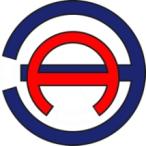 Общество с ограниченной ответственностью «ЭНЕРГОАУДИТ»Юридический/фактический адрес: 160011, г. Вологда, ул. Герцена, д. 56, оф. 202 тел/факс: 8 (8172) 75-60-06, 733-874, 730-800 адрес электронной почты: energoaudit35@list.ru Свидетельство саморегулируемой организации № СРО № 3525255903-25022013-Э0183Заказчик: Администрация Алексее-Тенгинского сельского поселения Тбилисского районаЮридический адрес: 352353, Краснодарский край, Тбилисский район, ст-ца Алексее-Тенгинская, пер. Ушинского, д. 3Наименование ПрограммыПрограмма комплексного развития транспортной инфраструктуры Алексее-Тенгинского сельского поселения Тбилисского района Краснодарского края на 2017-2021 годы и на период до 2030 годаОснование для разработки ПрограммыПостановления Правительства Российской Федерации от 25.12.2015 г. №1440 «Об утверждении требований к программам комплексного развития транспортной инфраструктуры поселений, городских округов»; Статья 8 Градостроительного кодекса Российской Федерации от 29 декабря 2004 года №190-ФЗ; Статья 5 Федерального закона от 29 декабря 2014 года №456-ФЗ «О внесении изменений в Градостроительный кодекс Российской Федерации и отдельные законодательные акты Российской Федерации»; Генеральный план Алексее-Тенгинского сельского поселения Тбилисского района Краснодарского краяНаименование заказчика и разработчиков программы, их местонахождениеЗаказчик: Администрация Алексее-Тенгинского сельского поселения Тбилисского района Краснодарского края Юридический адрес: 352353, Краснодарский край, Тбилисский район, ст-ца Алексее-Тенгинская, пер. Ушинского, д. 3Разработчик: Общество с ограниченной ответственностью «ЭнергоАудит» Юридический и почтовый адрес: 160011, г. Вологда, ул. Герцена, д. 56, оф. 202.Цели и задачи ПрограммыЦель программы – обеспечение сбалансированного перспективного развития транспортной инфраструктуры Алексее-Тенгинского сельского поселения в соответствии с потребностями в строительстве, реконструкции объектов транспортной инфраструктуры местного значения. Задачи программы: а) безопасность, качество и эффективность транспортного обслуживания населения, а также юридических лиц и индивидуальных предпринимателей, осуществляющих экономическую деятельность (далее - субъекты экономической деятельности), на территории Алексее-Тенгинского сельского поселения; б) доступность объектов транспортной инфраструктуры для населения и субъектов экономической деятельности в соответствии с нормативами градостроительного проектирования Алексее-Тенгинского сельского поселения; в) развитие транспортной инфраструктуры в соответствии с потребностями населения в передвижении, субъектов экономической деятельности - в перевозке пассажиров и грузов на территории Алексее-Тенгинского сельского поселения; г) развитие транспортной инфраструктуры, сбалансированное с градостроительной деятельностью в Алексее-Тенгинском сельском поселении; д) создание условий для управления транспортным спросом; е) создание приоритетных условий для обеспечения безопасности жизни и здоровья участников дорожного движения по отношению к экономическим результатам хозяйственной деятельности; ж) создание приоритетных условий движения транспортных средств общего пользования по отношению к иным транспортным средствам; з) создание условий для пешеходного и велосипедного передвижения населения; и) эффективность функционирования действующей транспортной инфраструктуры. Целевые показатели (индикаторы) развития транспортной инфраструктуры Увеличение количества нанесенной дорожной разметки; Сохранение числа зарегистрированных дорожно-транспортных происшествий на уровне 0 ед.; Увеличение установленных дорожных знаков; Сохранение количества пешеходных переходов на уровне 1 ед.; Сохранение числа остановочных площадок на уровне 3 единиц; Планомерное увеличение протяженности дорог с капитальным типом покрытия. Сроки и этапы реализации ПрограммыСрок реализации Программы – 2017-2030 годы. Этапы осуществления Программы: первый этап – с 2017 года по 2021 год; второй этап – с 2022 года по 2030 год. Укрупненное описание запланированных мероприятий (инвестиционных проектов) по проектированию, строительству, реконструкции объектов транспортной инфраструктурыМероприятия программы (инвестиционные проекты) направлены на развитие объектов транспортной инфраструктуры по направлениям: а) мероприятия по развитию транспортной инфраструктуры по видам транспорта; б) мероприятия по развитию транспорта общего пользования, созданию транспортно-пересадочных узлов; в) мероприятия по развитию инфраструктуры для легкового автомобильного транспорта, включая развитие единого парковочного пространства; г) мероприятия по развитию инфраструктуры пешеходного и велосипедного передвижения; д) мероприятия по развитию инфраструктуры для грузового транспорта, транспортных средств коммунальных и дорожных служб; е) мероприятия по развитию сети дорог поселений, городских округов; а) комплексные мероприятия по организации дорожного движения, в том числе мероприятия по повышению безопасности дорожного движения, снижению перегруженности дорог и (или) их участков; б) мероприятия по внедрению интеллектуальных транспортных систем; в) мероприятия по снижению негативного воздействия транспорта на окружающую среду и здоровье населения; г) мероприятия по мониторингу и контролю за работой транспортной инфраструктуры и качеством транспортного обслуживания населения и субъектов экономической деятельности. Объемы и источники финансирования ПрограммыОбъем финансирования программы составит – 32895,0 тыс. руб. Объем финансирования программы будет уточняться исходя из объемов финансирования муниципальных программ. Источники финансирования – муниципальные бюджеты (в рамках своих полномочий), внебюджетные источники (инвестиционные ресурсы банков, предприятий, организаций, предпринимателей, средств граждан и прочее)Населенный пунктЕдиницы измерения2010 год2011 год2012 год2013 год2014 год2015 год2016 годст-ца Алексее-Тенгинскаячел.1180117811751155114511381125х. Среднийчел.178176175173170172172х. Верхнийчел.49494848454242х. Причтовыйчел.143142140165165168170Итого по сельскому поселениючел.1550154515381541152515201509Динамика изменения численностичел.--5-7+3-16-5-11Динамика изменения численности%--0,32-0,45+0,19-1,04-0,33-0,72Населенный пунктЧисленность населения на 2016 г.Прогноз расчетный срок (2030 год) человекст-ца Алексее-Тенгинская11251600х. Средний172200х. Верхний42100х. Причтовый170200Итого15092100Муниципальный маршрут (городской, пригородный, междугородний)Номер маршрутаНаименование маршрута (указание начального и конечного остановочных пунктов)Наименование промежуточных остановочных пунктовПротяженность маршрута, кмНаименование организации, осуществляющей перевозки по данному маршрутуПригородный18Тбилисская-Алексее-Тенгинскаях. Северин, с. Шереметьевское, ст-ца Геймановская24,0МУП «Пассажиравтотранс» ПоказательЕд. измерения2016Количество муниципальных маршрутовед.1-городскихед.0-пригородныхед.1-междугородниеед.0Протяженность муниципальных маршрутовкм24,0-городскихкм0-пригородныхкм24,0-междугороднихкм0Охват населенных пунктов регулярным автобусным сообщением%100Количество выполненных рейсов по маршрутамед.1100Количество перевезенных пассажировчел.35000Пассажирообороттыс. п. км840,0№ п/пПоказатели Единицы измерения2016№ п/пПоказатели Единицы измерения2016№ п/пПоказатели Единицы измерения20161Протяженность автомобильных дорог общего пользования, в том числе: км41,0-Федерального значениякм0-Регионального и межмуниципального значениякм12,0-Местного значениякм29,0-Ведомственные а/дкм-Категория сельских улиц и дорогНаименование улицыПротяженность, кмПлощадь покрытия, м2Тип покрытияГлавная улицаШкольная0,63000АсфальтобетонГлавная улицаСоветская210000АсфальтобетонОсновная улица в жилой застройкеОктябрьская1,15500АсфальтобетонОсновная улица в жилой застройкеМира0,73500АсфальтобетонОсновная улица в жилой застройкеСеверная2,412000АсфальтобетонОсновная улица в жилой застройкеГагарина0,73500АсфальтобетонОсновная улица в жилой застройкеЮжная0,84000АсфальтобетонВторостепенная улица в жилой застройкепер. Степной 0,62400ГравийВторостепенная улица в жилой застройкепер. Короткий0,2800АсфальтобетонВторостепенная улица в жилой застройкепер. Ушинского0,52500АсфальтобетонВторостепенная улица в жилой застройкепер. Северный0,31200ГравийВторостепенная улица в жилой застройкепер. Подрезова0,31200ГравийВторостепенная улица в жилой застройкеул. Коммунаров28000ГравийВторостепенная улица в жилой застройкепер. Парковый0,52000ГравийВторостепенная улица в жилой застройкепер. Жлобы0,351400ГравийВторостепенная улица в жилой застройкепер. Восточный0,3900ГрунтВторостепенная улица в жилой застройкеул. Садовая0,51500ГравийНаименование показателяКоличество, кмСостояниеНуждающиеся в замене, кмПротяженность улично-дорожной сети с асфальтовым покрытием проезжих частей 12,0удовлетворительно4,0Протяженность улично-дорожной сети с цементобетонным покрытием проезжих частейПротяженность улично-дорожной сети с щебеночным покрытием проезжих частейПротяженность улично-дорожной сети с грунтовым покрытием проезжих частей12,0удовлетворительноеПротяженность улично-дорожной сети с песчано-гравийным покрытием проезжих частей5,0удовлетворительноеНаименование транспорта2016 годЛегковые автомобили320Грузовые автомобили30Мототранспорт50Водный транспорт (лодки, катера)-Название маршрутаЕд. изм.2016Количество выполненных рейсов по маршрутамед.1100Количество перевезенных пассажировчел.35000Пассажирообороттыс. п. км840,0Наименование показателяЕд. изм.2016Перевезено грузовтыс. тонн0Грузообороттыс. км0Средняя дальность перевозки 1 тонны грузакм0Наименование показателяКоличество, единицЧисло мест и вместимость стоянок большегрузного транспорта-Число мест и вместимость стоянок транспорта коммунальных служб-Число мест и вместимость стоянок транспорта дорожных служб-ПоказательЕдиницы измерения2017 г.2018 г.2019 г.2020 г.2021 г.2022 г.2023 г.2024 г.2025 г.2026 г.2027 г.2028 г.2029 г.2030 г.Количество маршрутовед.11111111111111по регулируемым тарифамед.11111111111111по нерегулируемым тарифамед.--------------Протяженность муниципальных маршрутовкм24,024,024,024,024,024,024,024,024,024,024,024,024,024,0по регулируемым тарифамкм.24,024,024,024,024,024,024,024,024,024,024,024,024,024,0по нерегулируемым тарифамкм.--------------Охват населенных пунктов регулярным автобусным сообщением%100100100100100100100100100100100100100100Количество перевезенных пассажировчел.3500035000350003500035000350003500035000350003500035000350003500035000Пассажирообороттыс. п-км840,0840,0840,0840,0840,0840,0840,0840,0840,0840,0840,0840,0840,0840,0ПоказательЕдиницы измерения2017 г.2018 г.2019 г.2020 г.2021 г.2022 г.2023 г.2024 г.2025 г.2026 г.2027 г.2028 г.2029 г.2030 г.Количество маршрутовед.--------------Протяженность км.--------------Количество выполненных рейсов ед.--------------Количество перевезенных пассажировкм--------------Количество перевезенных грузовтонн--------------ПоказательЕдиницы измерения2017 г.2018 г.2019 г.2020 г.2021 г.2022 г.2023 г.2024 г.2025 г.2026 г.2027 г.2028 г.2029 г.2030 г.Количество маршрутовед.--------------Протяженность км.--------------Количество выполненных рейсовед.--------------ПоказательЕдиницы измерения2017 г.2018 г.2019 г.2020 г.2021 г.2022 г.2023 г.2024 г.2025 г.2026 г.2027 г.2028 г.2029 г.2030 г.Количество железнодорожных станцийед.--------------Количество маршрутовкм.--------------Количество выполненных рейсовед.--------------Количество перевезенных пассажировчел.--------------Количество перевезенных грузовтонн--------------Наименование показателя2017 г.2018 г.2019 г.2020 г.2021 г.2022 г.2023 г.2024 г.2025 г.2026 г.2027 г.2028 г.2029 г.2030 г.Автомобильный транспортАвтомобильный транспортАвтомобильный транспортАвтомобильный транспортАвтомобильный транспортАвтомобильный транспортАвтомобильный транспортАвтомобильный транспортАвтомобильный транспортАвтомобильный транспортАвтомобильный транспортАвтомобильный транспортАвтомобильный транспортАвтомобильный транспортАвтомобильный транспортЧисло остановочных площадокЧисло остановочных площадокЧисло остановочных площадокЧисло остановочных площадокЧисло остановочных площадокЧисло остановочных площадокЧисло остановочных площадокЧисло остановочных площадокЧисло остановочных площадокЧисло остановочных площадокЧисло остановочных площадокЧисло остановочных площадокЧисло остановочных площадокЧисло остановочных площадокЧисло остановочных площадокВариант 133333333333333Вариант 233333333333333Вариант 333333333333333Число маршрутов пассажирского транспортаЧисло маршрутов пассажирского транспортаЧисло маршрутов пассажирского транспортаЧисло маршрутов пассажирского транспортаЧисло маршрутов пассажирского транспортаЧисло маршрутов пассажирского транспортаЧисло маршрутов пассажирского транспортаЧисло маршрутов пассажирского транспортаЧисло маршрутов пассажирского транспортаЧисло маршрутов пассажирского транспортаЧисло маршрутов пассажирского транспортаЧисло маршрутов пассажирского транспортаЧисло маршрутов пассажирского транспортаЧисло маршрутов пассажирского транспортаЧисло маршрутов пассажирского транспортаВариант 111111111111111Вариант 211111111111111Вариант 311111111111111Велосипедное и пешеходное движениеВелосипедное и пешеходное движениеВелосипедное и пешеходное движениеВелосипедное и пешеходное движениеВелосипедное и пешеходное движениеВелосипедное и пешеходное движениеВелосипедное и пешеходное движениеВелосипедное и пешеходное движениеВелосипедное и пешеходное движениеВелосипедное и пешеходное движениеВелосипедное и пешеходное движениеВелосипедное и пешеходное движениеВелосипедное и пешеходное движениеВелосипедное и пешеходное движениеВелосипедное и пешеходное движениеДоля новых пешеходных дорожек, тротуаров соответствующих нормативным требованиям для организации пешеходного движения, %Доля новых пешеходных дорожек, тротуаров соответствующих нормативным требованиям для организации пешеходного движения, %Доля новых пешеходных дорожек, тротуаров соответствующих нормативным требованиям для организации пешеходного движения, %Доля новых пешеходных дорожек, тротуаров соответствующих нормативным требованиям для организации пешеходного движения, %Доля новых пешеходных дорожек, тротуаров соответствующих нормативным требованиям для организации пешеходного движения, %Доля новых пешеходных дорожек, тротуаров соответствующих нормативным требованиям для организации пешеходного движения, %Доля новых пешеходных дорожек, тротуаров соответствующих нормативным требованиям для организации пешеходного движения, %Доля новых пешеходных дорожек, тротуаров соответствующих нормативным требованиям для организации пешеходного движения, %Доля новых пешеходных дорожек, тротуаров соответствующих нормативным требованиям для организации пешеходного движения, %Доля новых пешеходных дорожек, тротуаров соответствующих нормативным требованиям для организации пешеходного движения, %Доля новых пешеходных дорожек, тротуаров соответствующих нормативным требованиям для организации пешеходного движения, %Доля новых пешеходных дорожек, тротуаров соответствующих нормативным требованиям для организации пешеходного движения, %Доля новых пешеходных дорожек, тротуаров соответствующих нормативным требованиям для организации пешеходного движения, %Доля новых пешеходных дорожек, тротуаров соответствующих нормативным требованиям для организации пешеходного движения, %Доля новых пешеходных дорожек, тротуаров соответствующих нормативным требованиям для организации пешеходного движения, %Вариант 1100100100100100100100100100100100100100100Вариант 2100100100100100100100100100100100100100100Вариант 3100100100100100100100100100100100100100100Количество пешеходных переходовКоличество пешеходных переходовКоличество пешеходных переходовКоличество пешеходных переходовКоличество пешеходных переходовКоличество пешеходных переходовКоличество пешеходных переходовКоличество пешеходных переходовКоличество пешеходных переходовКоличество пешеходных переходовКоличество пешеходных переходовКоличество пешеходных переходовКоличество пешеходных переходовКоличество пешеходных переходовКоличество пешеходных переходовВариант 111111111111111Вариант 211111111111111Вариант 311111111111111Количество светофорных объектовКоличество светофорных объектовКоличество светофорных объектовКоличество светофорных объектовКоличество светофорных объектовКоличество светофорных объектовКоличество светофорных объектовКоличество светофорных объектовКоличество светофорных объектовКоличество светофорных объектовКоличество светофорных объектовКоличество светофорных объектовКоличество светофорных объектовКоличество светофорных объектовКоличество светофорных объектовВариант 100000000000000Вариант 200000000000000Вариант 300000000000000Велосипедное движение, число велодорожекВелосипедное движение, число велодорожекВелосипедное движение, число велодорожекВелосипедное движение, число велодорожекВелосипедное движение, число велодорожекВелосипедное движение, число велодорожекВелосипедное движение, число велодорожекВелосипедное движение, число велодорожекВелосипедное движение, число велодорожекВелосипедное движение, число велодорожекВелосипедное движение, число велодорожекВелосипедное движение, число велодорожекВелосипедное движение, число велодорожекВелосипедное движение, число велодорожекВелосипедное движение, число велодорожекВариант 100000000000000Вариант 200000000000000Вариант 300000000000000Велосипедное движение, число пунктов хранения, местВелосипедное движение, число пунктов хранения, местВелосипедное движение, число пунктов хранения, местВелосипедное движение, число пунктов хранения, местВелосипедное движение, число пунктов хранения, местВелосипедное движение, число пунктов хранения, местВелосипедное движение, число пунктов хранения, местВелосипедное движение, число пунктов хранения, местВелосипедное движение, число пунктов хранения, местВелосипедное движение, число пунктов хранения, местВелосипедное движение, число пунктов хранения, местВелосипедное движение, число пунктов хранения, местВелосипедное движение, число пунктов хранения, местВелосипедное движение, число пунктов хранения, местВелосипедное движение, число пунктов хранения, местВариант 100000000000000Вариант 200000000000000Вариант 300000000000000Парковочное пространство, местПарковочное пространство, местПарковочное пространство, местПарковочное пространство, местПарковочное пространство, местПарковочное пространство, местПарковочное пространство, местПарковочное пространство, местПарковочное пространство, местПарковочное пространство, местПарковочное пространство, местПарковочное пространство, местПарковочное пространство, местПарковочное пространство, местПарковочное пространство, местВариант 100000000000000Вариант 200000000000000Вариант 300000000000000Авиационный транспортАвиационный транспортАвиационный транспортАвиационный транспортАвиационный транспортАвиационный транспортАвиационный транспортАвиационный транспортАвиационный транспортАвиационный транспортАвиационный транспортАвиационный транспортАвиационный транспортАвиационный транспортАвиационный транспортЧисло вертолетных площадок (взлетно-посадочных полос)Число вертолетных площадок (взлетно-посадочных полос)Число вертолетных площадок (взлетно-посадочных полос)Число вертолетных площадок (взлетно-посадочных полос)Число вертолетных площадок (взлетно-посадочных полос)Число вертолетных площадок (взлетно-посадочных полос)Число вертолетных площадок (взлетно-посадочных полос)Число вертолетных площадок (взлетно-посадочных полос)Число вертолетных площадок (взлетно-посадочных полос)Число вертолетных площадок (взлетно-посадочных полос)Число вертолетных площадок (взлетно-посадочных полос)Число вертолетных площадок (взлетно-посадочных полос)Число вертолетных площадок (взлетно-посадочных полос)Число вертолетных площадок (взлетно-посадочных полос)Число вертолетных площадок (взлетно-посадочных полос)Вариант 100000000000000Вариант 200000000000000Вариант 300000000000000Железнодорожный транспортЖелезнодорожный транспортЖелезнодорожный транспортЖелезнодорожный транспортЖелезнодорожный транспортЖелезнодорожный транспортЖелезнодорожный транспортЖелезнодорожный транспортЖелезнодорожный транспортЖелезнодорожный транспортЖелезнодорожный транспортЖелезнодорожный транспортЖелезнодорожный транспортЖелезнодорожный транспортЖелезнодорожный транспортЧисло ж/д станцийЧисло ж/д станцийЧисло ж/д станцийЧисло ж/д станцийЧисло ж/д станцийЧисло ж/д станцийЧисло ж/д станцийЧисло ж/д станцийЧисло ж/д станцийЧисло ж/д станцийЧисло ж/д станцийЧисло ж/д станцийЧисло ж/д станцийЧисло ж/д станцийЧисло ж/д станцийВариант 100000000000000Вариант 200000000000000Вариант 300000000000000Водный транспортВодный транспортВодный транспортВодный транспортВодный транспортВодный транспортВодный транспортВодный транспортВодный транспортВодный транспортВодный транспортВодный транспортВодный транспортВодный транспортВодный транспортЧисло причаловЧисло причаловЧисло причаловЧисло причаловЧисло причаловЧисло причаловЧисло причаловЧисло причаловЧисло причаловЧисло причаловЧисло причаловЧисло причаловЧисло причаловЧисло причаловЧисло причаловВариант 100000000000000Вариант 200000000000000Вариант 300000000000000Наименование показателяЕдиницы измерения2017 г.2018 г.2019 г.2020 г.2021 г.2022 г.2023 г.2024 г.2025 г.2026 г.2027 г.2028 г.2029 г.2030 г.Вариант 1км41,041,041,041,041,041,041,041,041,041,041,041,041,041,0Вариант 2км41,041,041,041,041,041,041,041,041,041,041,041,041,041,0Вариант 3км41,041,041,041,041,041,041,041,041,041,041,041,041,041,0Наименование показателяЕдиницы измерения2017 г.2018 г.2019 г.2020 г.2021 г.2022 г.2023 г.2024 г.2025 г.2026 г.2027 г.2028 г.2029 г.2030 г.Количество автотранспорта, в т.ч.ед.400400400400400400400400400400400400400400легковые автомобилиед.320320320320320320320320320320320320320320грузовые автомобилиед.3030303030303030303030303030мототранспортед.5050505050505050505050505050маломерный водный транспорт (лодки, катера)ед.--------------Наименование показателяЕдиницы измерения2017 г.2018 г.2019 г.2020 г.2021 г.2022 г.2023 г.2024 г.2025 г.2026 г.2027 г.2028 г.2029 г.2030 г.Число зарегистрированных ДТПед.00000000000000Наименование мероприятияПланируемые срокиРеконструкция остановочных площадок с павильонами – 3 ед.2022-2028 гг.Наименование мероприятияПланируемые срокиУстановка элементов транспортной навигации2022-2028 гг.Наименование мероприятияПланируемые срокиРазмещение АЗС на автодороге «Отрадная –Воздвиженская – Тбилисская»2022 г.Наименование мероприятияПланируемые срокиУстановка пешеходных ограждений2022-2030 гг.Обустройство пешеходных переходов2018-2030 гг.Наименование мероприятияПланируемые срокиНа момент разработки программы мероприятия по данному пункту не предусматриваются-Наименование мероприятияПланируемые срокиРеконструкция подъездной автодороги, а также жилых улиц2022-2030 гг.Выполнение работ по ремонту дорог, ремонту (устройству) тротуаров2022-2030 гг.Реконструкция существующей улично-дорожной сети2018-2030 гг.Наименование мероприятияПланируемые срокиУстановка новых дорожных знаков2019-2021 гг.Нанесение дорожной разметки2019-2030 гг.Наименование мероприятияПланируемые срокиНа момент разработки программы мероприятия по данному пункту не предусматриваются-Наименование мероприятияПланируемые срокиПропаганда оборудования автомобильного транспорта газобаллонным оборудованием и использование автомобилей с гибридными силовыми установками2017-2030 гг.Применение экологических добавок в дорожном полотне2022-2030 гг.Наименование мероприятияПланируемые срокиАктуализация программы комплексного развития транспортной инфраструктуры2018-2030 гг.Мониторинг реализации программы, в т.ч. проведение опросов по удовлетворенности транспортным комплексом, оценка населения качеством предоставляемых услуг транспортным комплексом, уровнем развития транспортной инфраструктуры2017-2030 гг.МероприятияНаименование мероприятияОбъем капитальных вложений, тыс. руб.Объем капитальных вложений, тыс. руб.Объем капитальных вложений, тыс. руб.Объем капитальных вложений, тыс. руб.Объем капитальных вложений, тыс. руб.Объем капитальных вложений, тыс. руб.Объем капитальных вложений, тыс. руб.Объем капитальных вложений, тыс. руб.Объем капитальных вложений, тыс. руб.Объем капитальных вложений, тыс. руб.Объем капитальных вложений, тыс. руб.Объем капитальных вложений, тыс. руб.Объем капитальных вложений, тыс. руб.Объем капитальных вложений, тыс. руб.Всего капитальных вложений, тыс. руб.Источники финансированияМероприятияНаименование мероприятия2017 г.2018 г.2019 г.2020 г.2021 г.2022 г.2023 г.2024 г.2025 г.2026 г.2027 г.2028 г.2029 г.2030 г.Всего капитальных вложений, тыс. руб.Источники финансированияМероприятия по развитию транспортной инфраструктуры по видам транспортаРеконструкция остановочных площадок с павильонами – 3 ед.15151545Муниципальные бюджетыМероприятия по развитию транспорта общего пользования, созданию транспортно-пересадочных узловУстановка элементов транспортной навигации2226Муниципальные бюджетыМероприятия по развитию инфраструктуры для легкового автомобильного транспорта, включая развитие единого парковочного пространстваРазмещение АЗС на автодороге «Отрадная – Тбилисская – Воздвиженская»25002500Внебюджетные источникиМероприятия по развитию инфраструктуры пешеходного и велосипедного передвиженияУстановка пешеходных ограждений10101010101010101090Муниципальные бюджетыМероприятия по развитию инфраструктуры пешеходного и велосипедного передвиженияОбустройство пешеходных переходов222222222222226Муниципальные бюджетыМероприятия по развитию инфраструктуры для грузового транспорта, транспортных средств коммунальных и дорожных службМероприятия не предусматриваются---------------Мероприятия по развитию сети дорогРеконструкция подъездной автодороги, а также жилых улиц3003003003003003003003003002700Муниципальные бюджетыМероприятия по развитию сети дорогВыполнение работ по ремонту дорог, ремонту (устройству) тротуаров5005005005005005005005005004500Муниципальные бюджетыМероприятия по развитию сети дорогРеконструкция существующей улично-дорожной сети50050050050015001500150015001500150015001500150015500Муниципальные бюджетыМероприятия по организации дорожного движения, в том числе мероприятия по повышению безопасности дорожного движения, снижению перегруженности дорог и (или) их участковУстановка новых дорожных знаков30303090Муниципальные бюджетыМероприятия по организации дорожного движения, в том числе мероприятия по повышению безопасности дорожного движения, снижению перегруженности дорог и (или) их участковНанесение дорожной разметки5005005005005005005005005005005005005006500Муниципальные бюджетыМероприятия по внедрению интеллектуальных транспортных системМероприятия не предусматриваются---------------Мероприятия по снижению негативного воздействия транспорта на окружающую среду и здоровье населенияПропаганда оборудования автомобильного транспорта газобаллонным оборудованием и использование автомобилей с гибридными силовыми установками2222222222222228Муниципальные бюджетыМероприятия по снижению негативного воздействия транспорта на окружающую среду и здоровье населенияПрименение экологических добавок в дорожном полотне100100100100100100100100100900Муниципальные бюджетыМероприятия по мониторингу и контролю за работой транспортной инфраструктуры и качеством транспортного обслуживания населения и субъектов экономической деятельностиАктуализация программы комплексного развития транспортной инфраструктуры5510Муниципальные бюджетыМероприятия по мониторингу и контролю за работой транспортной инфраструктуры и качеством транспортного обслуживания населения и субъектов экономической деятельностиМониторинг реализации программы, в т.ч. проведение опросов по удовлетворенности транспортным комплексом, оценка населения качеством предоставляемых услуг транспортным комплексом, уровнем развития транспортной инфраструктуры---------------Всего:Всего:2100410341034103954312914291429362914291429312914291432895МероприятияНаименование индикатора2017 г.2018 г.2019 г.2020 г.2021 г.2022 г.2023 г.2024 г.2025 г.2026 г.2027 г.2028 г.2029 г.2030 г.а) мероприятия по развитию транспортной инфраструктуры по видам транспорта Алексее-Тенгинского сельского поселения – сегмент авиационный транспортЧисло вертолетных площадок00000000000000а) мероприятия по развитию транспортной инфраструктуры по видам транспорта Алексее-Тенгинского сельского поселения – сегмент авиационный транспортКоличество рейсов воздушного транспорта в год, ед.00000000000000а) мероприятия по развитию транспортной инфраструктуры по видам транспорта Алексее-Тенгинского сельского поселения – сегмент авиационный транспортКоличество отремонтированных вертолетных площадок в год, ед.00000000000000б) мероприятия по развитию транспорта общего пользования, созданию транспортно-пересадочных узловЧисло транспортно-пересадочных узлов00000000000000б) мероприятия по развитию транспорта общего пользования, созданию транспортно-пересадочных узловКоличество рейсов автомобильного транспорта в год, ед. 11001100110011001100110011001100110011001100110011001100б) мероприятия по развитию транспорта общего пользования, созданию транспортно-пересадочных узловЧисло остановочных площадок33333333333333в) мероприятия по развитию инфраструктуры для легкового автомобильного транспорта, включая развитие единого парковочного пространстваПарковочное пространство, мест00000000000000г) мероприятия по развитию инфраструктуры пешеходного и велосипедного передвиженияДоля новых пешеходных дорожек, тротуаров соответствующих нормативным требованиям для организации пешеходного движения100100100100100100100100100100100100100100г) мероприятия по развитию инфраструктуры пешеходного и велосипедного передвиженияКоличество обустроенных пешеходных переходов11111111111111г) мероприятия по развитию инфраструктуры пешеходного и велосипедного передвиженияЧисло велодорожек00000000000000г) мероприятия по развитию инфраструктуры пешеходного и велосипедного передвиженияВелосипедное движение, число пунктов хранения мест00000000000000г) мероприятия по развитию инфраструктуры пешеходного и велосипедного передвиженияКоличество светофорных объектов00000000000000д) мероприятия по развитию инфраструктуры для грузового транспорта, транспортных средств коммунальных и дорожных служб;Число мест стоянок большегрузного транспорта00000000000000д) мероприятия по развитию инфраструктуры для грузового транспорта, транспортных средств коммунальных и дорожных служб;Число мест стоянок транспорта коммунальных служб00000000000000д) мероприятия по развитию инфраструктуры для грузового транспорта, транспортных средств коммунальных и дорожных служб;Число мест стоянок транспорта дорожных служб00000000000000е) мероприятия по развитию сети дорог поселенияРазвитие улично-дорожной сети, км41,041,041,041,041,041,041,041,041,041,041,041,041,041,0ж) комплексные мероприятия по организации дорожного движения, в том числе мероприятия по повышению безопасности дорожного движения, снижению перегруженности дорог и (или) их участковЧисло зарегистрированных ДТП00000000000000ж) комплексные мероприятия по организации дорожного движения, в том числе мероприятия по повышению безопасности дорожного движения, снижению перегруженности дорог и (или) их участковКоличество нанесенной дорожной разметки, км.п.0н/дн/дн/дн/дн/дн/дн/дн/дн/дн/дн/дн/дн/дж) комплексные мероприятия по организации дорожного движения, в том числе мероприятия по повышению безопасности дорожного движения, снижению перегруженности дорог и (или) их участковКоличество установленных дорожных знаков, ед.0н/дн/дн/дн/дн/дн/дн/дн/дн/дн/дн/дн/дн/дз) мероприятия по внедрению интеллектуальных транспортных системЧисло внедренных ИТС00000000000000и) мероприятия по развитию транспортной инфраструктуры по видам транспорта Алексее-Тенгинского сельского поселения – сегмент речной транспортЧисло портов00000000000000и) мероприятия по развитию транспортной инфраструктуры по видам транспорта Алексее-Тенгинского сельского поселения – сегмент речной транспортКоличество рейсов водного транспорта в год, ед.00000000000000и) мероприятия по развитию транспортной инфраструктуры по видам транспорта Алексее-Тенгинского сельского поселения – сегмент речной транспортЧисло причалов00000000000000и) мероприятия по развитию транспортной инфраструктуры по видам транспорта Алексее-Тенгинского сельского поселения – сегмент речной транспортЧисло лодочных станций00000000000000к) мероприятия по развитию транспортной инфраструктуры по видам транспорта Алексее-Тенгинского сельского поселения – сегмент железнодорожный транспортЧисло ж/д станций00000000000000к) мероприятия по развитию транспортной инфраструктуры по видам транспорта Алексее-Тенгинского сельского поселения – сегмент железнодорожный транспортКоличество маршрутов00000000000000Генеральный директор __________________Антонов С.А.Глава Алексее-Тенгинского сельского поселения Тбилисского района__________________Епишов М.В.